FOUR SEASONS Palm BeachTel: 1 (561) 582-2800 Email: press@fourseasons.com OPENING DATE: February 1994GENERAL MANAGER: Mazen SalehPhysical FeaturesTotal Number of Rooms: 207Guest Rooms: 193Suites: 14Number of Stories: 4Design Aesthetic:Reflecting the relaxed yet glamorous resort style of Palm Beach, the elegant coastal home design celebrates the Resort's pristine oceanfront location with a refreshing colour palette focusing on refined, natural coloursInterior design inspired by a laid-back, oceanfront lifestyle captures the timeless class that makes Palm Beach so alluringArchitect: Leo DalyInterior Designer(s): Martin BrudnizkiBrian Gluckstein (spa)Location:·       Located on Palm Beach Island’s most beautiful, expansive beach along the Atlantic OceanWithin short driving distance from Worth Avenue shopping, historical museums and art galleries to downtown West Palm Beach and the equestrian epicentre of WellingtonSpaDesign Aesthetic:A chic seaside sanctuary that reflects the glamour of Palm BeachInterior Designer: Brian GlucksteinSignature Treatments:Palm Beach Signature MassageBoca Quench Deluxe Body TreatmentTeens/ChildrenChildren 12-17 who wish to use the Spa's facilities must be accompanied by a parent or guardian Products:Arcona, Kate Somerville, Skinceuticals Advanced Skincare, Terra Dolce Florida-based spa productsSpecial Features:Complimentary access to the Spa & Salon’s relaxation areas, eucalyptus steam room, saltwater whirlpool and high performance showersSeagrass Room – a couple's suite featuring a private dual-headed steam shower and luxurious Floridian amenitiesOxygeneo 3-in-1 Super FacialDiningExamples of Locally Sourced Ingredients:Home-grown herbs from the Chef's GardenLocally caught fish including yellowtail snapper, grouper, tilefish, king fish, wahoo, swordfish, cobia, corvina and pompanoFlorida spiny lobster and stone crabsLoxahatchee’s Swank Farms hydroponic greens and herbsWalter’s Farmhouse hydroponic beefsteak heirloom tomatoesLocalcopia strawberriesKennesaw Orange Juice CompanyTropical Acres Farm mangosLocally grown lycee fruitRestaurant: new signature restaurant to be announcedCuisine: Globally inspiredRestaurant: beachfront restaurant to be announcedCuisine: Refined, locally sourced seafood favorites with Floridian influenceOutdoor Seating: 68; 12 at the barRecreationTennis:Number of Tennis Courts: 2Features:
    Peter Burwash International tennis programOn-site tennis proVariety of 60 minute clinicsPrivate tennis lessons availableOn-site Activities:Complimentary bicycles to ride along Intracoastal WaterwayBeach activities including volleyball and bocce ballJet skis and kayak toursSurfboards and surfing lessons14 foot (4 metre) and 16 foot (6 metre) catamaransStand up paddle boards, tubes and boogie boards, banana sled, kayaksComplimentary snorkel gearBilliards entertainment roomBeachfront yogaPools:2, including an adult-only option, both with stunning 180-degree views of the Atlantic OceanMini poolside amenities such as frozen fruit, sunglass cleaning, chilled towels and Evian spritzEarly morning swimming lanesPrivate oceanfront and poolside cabanasFitness Facilities:Size: 6,000 sq ft / 557 sq mSpecial Features:
    Daily fitness classes including beachfront yoga, cycle strength and moreCertified master trainersIntelligent body fitness and yoga packagesPrivate training and Skype training availableGolf: Access to Palm Beach's preferred golf courses from public par 3s to members-only championship golf coursesFor Younger GuestsComplimentary daily Kids For All Seasons programTeen Room featuring foosball, board games, Xbox and WiiBilliards entertainment roomSaturday evening kids programBeach eco toursComplimentary bicyclesKids' tennis lessonsWater activities including tubes, boogie boards, banana sled and kayaksMeeting RoomsTotal Size: 22,012 sq ft / 2,043 sq mLargest Ballroom: 6,000 sq ft / 557 sq mMeet and Feed Capacity: 380Banquet Capacity: 380Outdoor Banquet Capacity: 250Breakout Spaces: 10Private Dining Room Capacity: 16Special FeaturesOn site Swell boutique, a luxury signature lifestyle and retail boutique with monthly designer trunk shows24-hour self-service business centre and libraryDaily complimentary morning coffee and teaHouse car available to transport to and from local attractionsPartnershipsWellington’s International Polo Club includes packages with exclusive access to season eventsOfficial Host Hotel for the annual Palm Beach Food & Wine Festival, one of the country’s most prestigious and delectable culinary and wine programsPRESS CONTACTS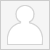 Michelle BalintAssistant Director of Public Relations and Communications2800 South Ocean BoulevardPalm BeachUSAmichelle.balint@fourseasons.com+1 646 413 2271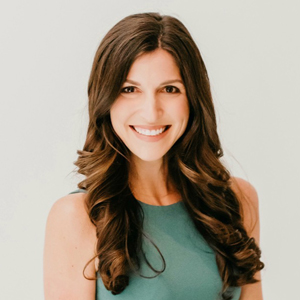 Laurie HerrickRegional Director of Public Relations and Communications2800 South Ocean BoulevardPalm BeachUSAlaurie.herrick@fourseasons.com